   Colegio  Américo Vespucio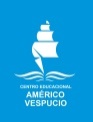     Cuarto Básico  MúsicaMúsicaCuarto BásicoGuía # 6GUÍA DE APRENDIZAJE “Los instrumentos musicales y su timbre”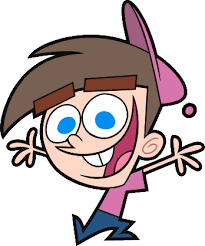 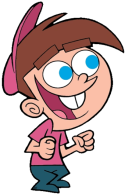 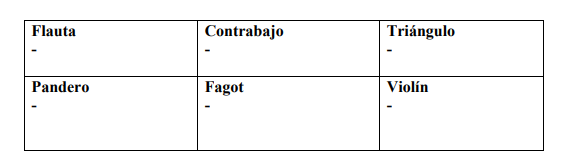 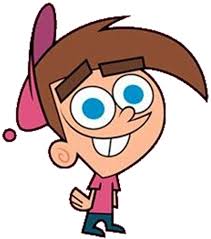 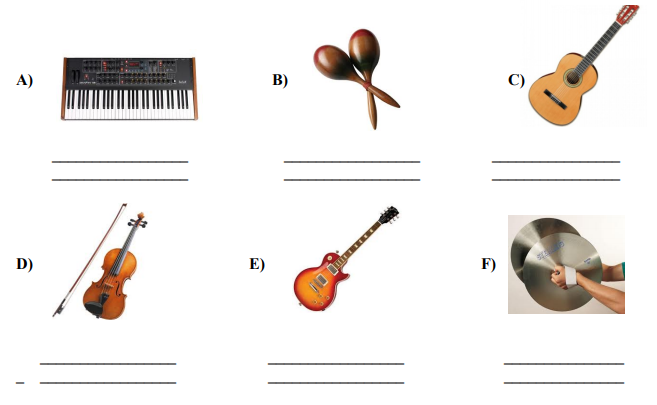 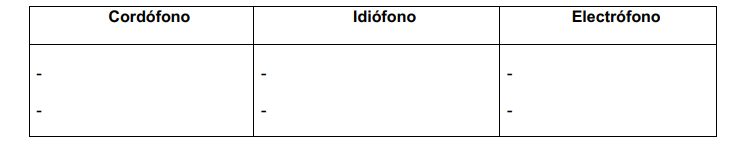 Buen trabajo!NombreCursoFecha4°_____/____/ 2020